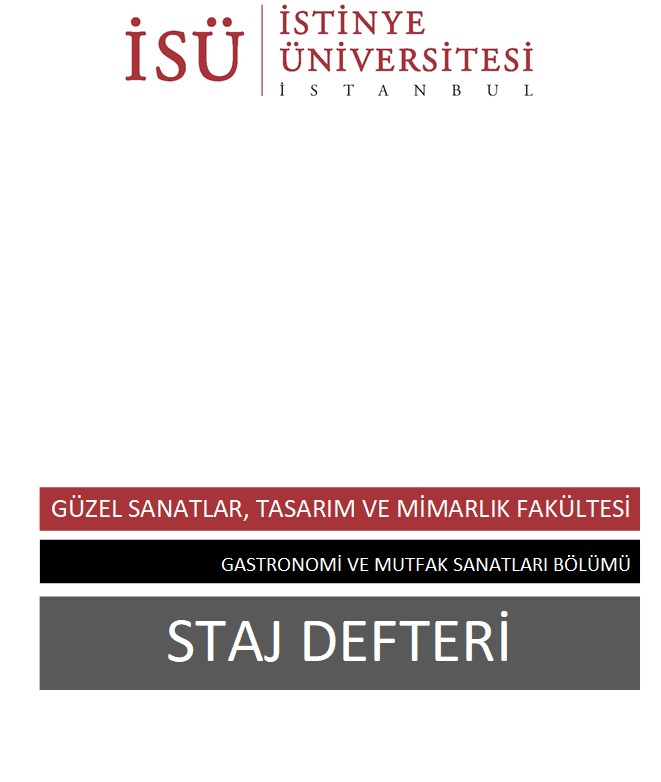 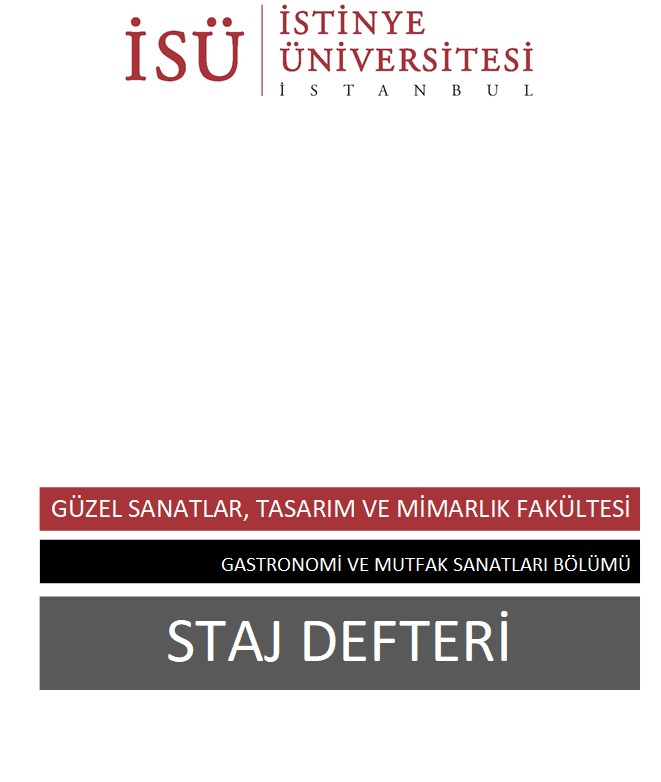 Adı Soyadı: ............................................................................................................. Öğrenci No: ............................................................................................................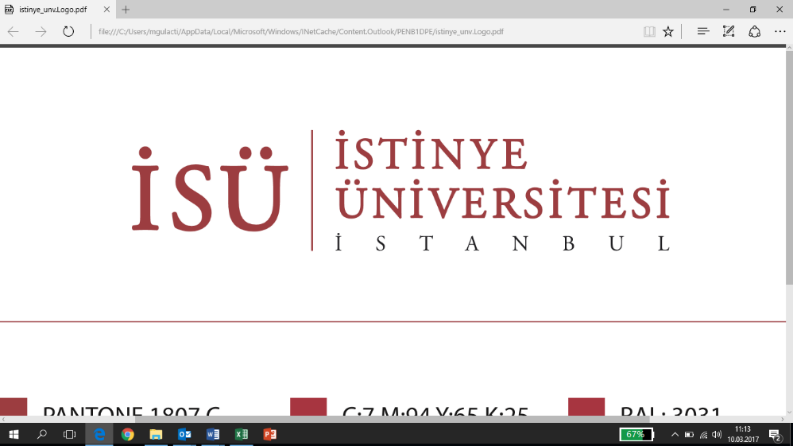 ÖĞRENCİ BİLGİLERİAdı ve Soyadı	: 	Numarası	: 	Fakülte/ MYO	: 	Bölüm/Program	: 	Staj Dersinin Adı	:	Telefonu	: 	E-Posta 	: 	Adres	: 	STAJ YAPILAN KURULUŞKuruluş Adı	:	Kuruluşun Faaliyet Alanı	:	Telefon Numarası	:	 Kuruluş Sorumlusu Adı Soyadı:	:	Adres	:	STAJ BİLGİLERİAkademik Yıl	: __________ / __________                                              Toplam Staj Günü…….…….……: _______________ GünStaj Başlangıç Tarihi	: ______ / ______ / ___________                                    Staj Bitiş Tarihi….….: ______ / ______ / ___________Bölüm/Program Başkanı…: 	Bu bölüm staj tamamlandıktan sonra doldurulacak ve imzalanacaktır.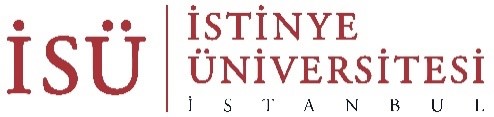 İstinye ÜniversitesiTopkapı Kampüsü, Maltepe Mah., Edirne Çırpıcı Yolu, No.9 Zeytinburnu, İstanbul, 34010Tel: (0850) 283 60 00 e-posta: info@istinye.edu.trwww.istinye.edu.tr !!!Sevgili Öğrencimiz,Staj raporu sonunda bulunan “Stajyer Değerlendirme Formu”, Staj defteri içinde Staj Raporu kısmında bulunan kuruluş sorumlusu olarak imzası bulunan yetkili kişiye elde veya dijital doldurulması için teslim edilmelidir. Doldurulan form yetkili kişiden kapalı bir zarfta teslim alınmalı ve Bölüm Başkanlığına Staj Defteri ile birlikte elden ya da kargo ile teslim edilmelidir. 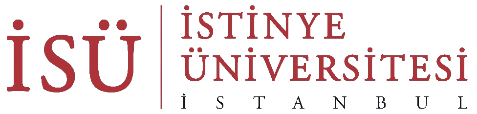 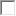 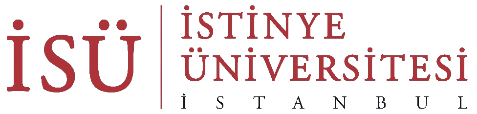 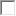 İSTİNYE ÜNİVERSİTESİGÜZEL SANATLAR, TASARIM ve MİMARLIK FAKÜLTESİDİJİTAL OYUN TASARIMI BÖLÜMÜSTAJ DEĞERLENDİRME FORMU	Staj Komisyon Başkanı	       Üye 	Üye	Staj Değerlendirme Sonucu 		Kabul              	 RedSTAJ DEFTERLERİ YAZIM KILAVUZU	Teslim tarihi: 01.Kasım.2023, saat: 09.00-17.00 	Teslim yeri: Vadi Kampüsü, Game LabTeslim edilecek kişi: Dr. Öğretim Üyesi İsmail Ergen, Arş. Gör. Selin KaynarStaj defteri;Çıktısı arkalı önlü alınıp elle doldurulabilir (metinler siyah, başlıklar kırmızı tükenmez kalem ile)Word dosyası dokümanı olarak yazılabilir. (Times New Roman 11 punto, metin siyah, başlıklar kırmızı olacak şekilde) doldurup arkalı önlü olarak çıktısı alınabilir.  Staj Defterinin 1.Sayfasındaki Öğrenci Bilgileri, Staj Yapılan Kuruluş, Staj Bilgileri, Staj Günlük Rapor sayfalarındaki günlük onay imzaları tam olmalı.Staj defterinin son sayfasındaki stajyer değerlendirme formu Bölüm Staj Koordinatörü  tarafından doldurulacak, imzalanacak, katlanarak kurum zarfına konacak, kapatılacak, kapanan yere firma kaşesini basacak.Stajda çalıştığınız projeyi ve bu proje içindeki görevlerinizi ve neler yaptığınızı detaylı anlatınız.Stajını bölerek farklı işletmelerde yapan öğrenciler de ilgili gün kadar dolduracak ve her staj yeri için 2 ve 3. maddeleri ayrı ayrı yapacak ve işletme sayısı kadar staj defteri hazırlanacaktır. Bu sayı en fazla 3 olabilir.Staj defterleri e-posta ile gönderilemez. Elden teslim edilmelidir.Staj defterlerinin ön kapak ve en arkadaki staj değerlendirme formu dahil teslim edilecektir.Staj değerlendirme formu bölüm staj değerlendirme komisyonu tarafından doldurulacaktır. (Siz doldurmayınız, kapalı gelecek zarfın içine koymayınız).Stajyer Değerlendirme Formu zarf içinde tek sayfa, Staj Değerlendirme Formu arkalı önlü değil ayrı sayfalarda defterde olmalıdır. Staj defterinin 1.sayfasındaki öğrenci bilgileri bir vesikalık fotoğrafınız yapışık olmalıdır.Staj defterinin dili edilgen olmalıdır (hazırlandı/yapıldı).Staj defterini belirtilen tarihe kadar teslim etmeyenlerin staj defterleri değerlendirilmeyecektir.ÖğrenciKurum Bölüm/Program BaşkanıAdı SoyadıTarihİmza / Kaşe STAJ RAPORU STAJ RAPORUBaşlangıç     Tarih: ______ / ______ / ___________Çalışma Saatleri: ___________  -  ___________Uygulama ve SonuçlarUygulama ve Sonuçlar STAJ RAPORU STAJ RAPORUBaşlangıç     Tarih: ______ / ______ / ___________Çalışma Saatleri: ___________  -  ___________Uygulama ve SonuçlarUygulama ve SonuçlarSONUÇ  SONUÇ  ÖĞRENİM ÇIKTILARI VE DEĞERLENDİRMELERÖĞRENİM ÇIKTILARI VE DEĞERLENDİRMELERKuruluş Sorumlusunun OnayıRed ise nedeni:Staj Kabul Tarihi:     …… / …… / 202…